Method StatementProject | Site Address | Site Contact | Date of Works | Description of Activity |Involves | 	 Access to Site Will be | Supervision and Personnel TrainingAll operatives are adequately trained to carry out required tasks.All site operatives hold current certification and training in the following:CSCS CertificationFirst AidLegislationHealth and Safety Work Act 1974The Management of Health and Safety at Work Regulations 2006Workplace (Health, Safety and Welfare) Regulations 1992The Personal Protective Equipment at Work Regulations 2002The Manual Handling Operations Regulations 1992The Construction (Design and Management) Regulations 2015PPE RequirementsHard HatsSafety BootsHi-Vis VestSafety GlovesSafety GlassesWelfareWelfare arrangements are supplied to be supplied by the building management.These should be in line with Schedule 2 of the Construction Design & Management Regulations 2015 (CDM). Sites are to have a minimum amount of welfare facilities available for workers, which include, on this occasion, the following:ToiletsWashing facilitiesDrinking waterFirst AidRefer to the onsite safety notice board for all first aid information. A first aid box and eye wash station with equipment to cope with the number of workers on site is stored in each of our vehicles, on the occasion two vehicles will be in attendance. The number of appointed first aiders shall be dependent on the number of employees, on this occasion one first aider will be attendance. A copy of first aid training for Christopher Knight can be provided via email, in person upon request or via the download section on our website.Emergency proceduresThe client or principal contractor will ensure that the existing site emergency procedures are followed and that relevant information is given to operatives at time of induction or when changes are made to procedures.The closest hospital is: Contact Details Unit 7, Manor FarmLaddingford, KentME18 6BXT | 0800 862 0764E | helpdesk@empireglass.co.uk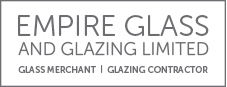 